1)Prokaryotic cells use________ for locomotion. 2)Prokaryotic cells transfer genetic information to other prokaryotic cells by the use of: 3)Helicobacter are members of: 4)The concept that living organisms arise from nonliving material is called: 5)Organisms that grow well at 55°C and have optimum growth temperatures of 70°C or higher are called: 6)A bacterium with a single polar flagellum is called: 7)Class V viral replication is typical of the: 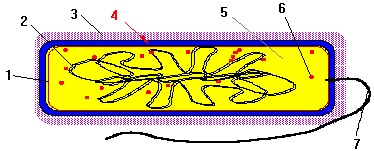 Figure 18)The cell component labeled 1 on Figure 1 is the: 9)The cell component labeled 2 on Figure 1 is the: 10)The cell component labeled 3 on Figure 1 is the: 11)The cell component labeled 4 on Figure 1 is the: 12)The cell component labeled 5 on Figure 1 is the: 13)The cell component labeled 6 on Figure 1 is the: a)pilib)mitochondriac)flagellad)endosporese)capsulesa)pilib)mitochondriac)flagellad)endosporese)capsulesa)Betaproteobacteriab)Gammaproteobacteriac)Chlamydiaed)Alphaproteobacteriae)Epsilonproteobacteriaa)biogenesisb)cell theoryc)spontaneous generationd)relativitye)sporulationa)psychrotrophsb)psychrophilesc)mesophilesd)thermophilese)microaerophilesa)monotrichousb)lophotrichousc)peritrichousd)amphitrichouse)spirala)Adenoviridaeb)Herpesviridaec)Picornaviridaed)Paramyxoviridaee)Retroviridaea)cell wallb)cell membranec)outer membraned)chromatin(DNA)e)ribosomef)capsulea)cell wallb)cell membranec)outer membraned)chromatin(DNA)e)ribosomef)capsulea)cell wallb)cell membranec)outer membraned)chromatin(DNA)e)ribosomef)capsulea)cell wallb)cell membranec)outer membraned)chromatin(DNA)e)ribosomef)capsulea)cell wallb)cell membranec)outer membraned)chromatin(DNA)e)ribosomef)cytoplasma)cell wallb)cell membranec)outer membraned)chromatin(DNA)e)ribosomef)cytoplasm